CIRCULUM VITAE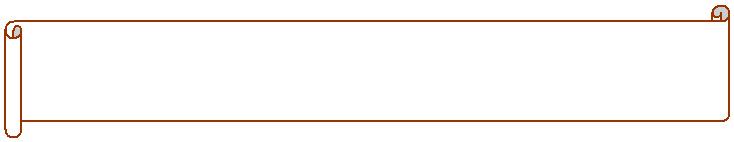 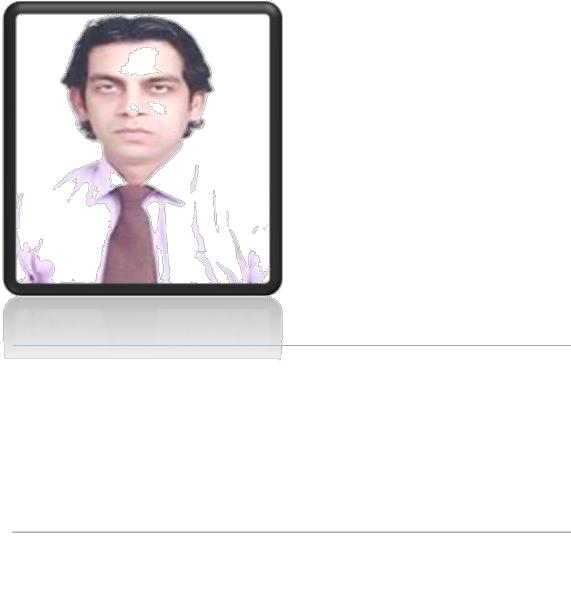 AMIR Amir.364805@2freemail.com	I NEED A POSITION WHERE I CAN PROVE MY EXPERTISE, EXPERIENCE 19+ YEARS AND COLLECT REASONABLE RESPECT AND FINANCIAL BENEFITS. SPECIALLY COMPUTER / DATA ENTRY OPERATOR. I AM CONFIDENT WITH MY WORK. I SELECT MILD STONE TO ACHIEVE ANY GOAL AND THIS MY WORKING WAY. I AM READY TO WORK IN YOUR ORGANIZATION.SKILL & EXPERTIESELECTRIC & MANUAL TYPINGACCOUNTSCOMPUTER LITRACYSTATISTIC WEB DEVELOPMENTMS.OFFICEADOBE PHOTO SHOPINPAGEINTERNETDATA CONTROLLERQUALIFICATIONMATRIC SCIENCECERTIFICATE IN COMMERCEDIPLOMA IN COMMERCETECHNICAL QUALIFICATIONCOMPUTER MODULE-IELECTRIC & MANUAL TYPINGENGLISH LANGUAGE MODULE-1WORK EXPERIENCEA. ADVANCE RADIOLOGY CLINIC (PVT, LTD) SINCE 1997 TO 2007 (APRIL)Largest diagnostic center in Pakistan around 500 patients diagnose in a day.WORK IN 1997 TO 2000AS A COMPUTER OPERATORWORK IN 2000 TO 2006 NOVEMBERAS A MEDICAL TRANSCRIPTORWORK IN 2006 NOVEMBER TO 2007 MAYAS A ACCOUNT ASSISTANTB. ABBASI SHAHEED HOSPITAL (KMC) 2007 MAY TO 2010 FEBGovernment organization.WORK IN MAY 2007 TO JANUARY 2008AS A DATA ENTRY OPERATORWORK IN JANUARY 2008 TO DECEMBER 2008AS A INCHARGE DATA ENTRY OPERATORWORK IN JANUARY 2009 TO FEBRUARY 2010AS A SUPERVISOR RADIOLOGY DEPARTMETC. CARDIAC EMERGENCY CENTERGovernment organization.LANDHI (KMC)KIHD-IV FEBRUARY 2010TILL TO DATEWORK IN FEBRUARY 2010 TO 15 AUGUST 2010AS A COMPUTER OPERATORWORK IN AUGUST 2010 TO MARCH 2012AS A ASSISTANT (CME) CLINICLE MEDICAL EDUCATION DEPARTMENTWORK IN MARCH 2012 TILL TO DATEGENERAL SUPERVISOR (GS) HOSPITALBASIC COMPUTER KNOWLEDGE (WELFARE INSTITUTE)SINCE 2012 TO MAY 2013I AM KNOWLDEGE PROVIDES TO DATA COLLECTION AND SOME OTHERSTUDIES OF BASIC COMPUTER STUDEIES.DAR UL SEHAT HOSPITALAS FRONT OFFICER JUNE 2013-DEC 2014IMAM ZAIN UL ABIDEN HOSPITAL PHARMACYPOS (POINT OF SALE) SYSTEM OPERATOR AS CASHIERFATHER’NAME::HAFEEZ ALIDATE OF BIRTH:01ST MAY 1975MARITAL STATUS:MARRIEDDOMICILE:KARACHI(SIND)